IZBICKO – SUCHODANIEC- IZBICKOprzez rezerwat Tęczynów (25 km)Trasa czerwona na mapieIZBICKO (Urząd Gminy – ul. Powstańców Śl.) – czarny szlak rowerowy – OTMICE (ul. Klonowa - Rajsówka) – stacja Kamień Śląski – czarny szlak rowerowy – KAMIEŃ ŚLĄSKI (ul. Wapienna – ul. Św. Jacka – Plac Myśliwca – ul. Bronisławy – ul. 1 Maja – Karolinka Golf Club / lotnisko) – SIEDLEC (ul. Powstańców Śląskich – ul. Cmentarna) – POZNOWICE (ul. Cmentarna – ul. Kościelna – ul. Szkolna – ul. Powstańców Śl.) – SŁAWA – rezerwat przyrody Tęczynów – OTMICE, Lwowska – SUCHODANIEC (ul. Buczka – ul. Mickiewicza).Wycieczkę rozpoczynamy przy Urzędzie Gminy w Izbicku. Kierujemy się ul. Powstańców Śląskich (czarny szlak rowerowy) na południe, w stronę ruchliwego skrzyżowania z drogą krajową nr 94. Przejeżdżamy przez nie prosto i drogą rowerową po lewej stronie szosy gminnej docieramy do Otmic. Przejeżdżamy przez całą wioskę główną drogą. Na skrzyżowaniu przy lesie pod koniec wioski jedziemy w prawo, w kierunku Kamienia Śląskiego.Tuż za przejazdem kolejowym skręcamy w prawo w brukowaną drogę i mijamy stację kolejową Kamień Śląski. Tu czarny szlak łączy się z zielonym. Za stacją i bocznicą kolejową kończy się bruk i zaczyna droga leśna. Mijamy opuszczone budynki w lesie, za którymi skręcamy w lewo zgodnie z czarnym szlakiem rowerowym. Jedziemy ok. 1,3 km lasem, zbliżając się do krawędzi kamieniołomu w Tarnowie Opolskim. Tuż za nim wyjeżdżamy na pola i czarnym szlakiem dojeżdżamy do Kamienia Śląskiego od strony ul. Wapiennej. W Kamieniu warto zatrzymać się na dłuższy postój, bo jest tu co robić i co oglądać. Możemy nawet połączyć aktywność rowerową z grą w golfa.Przez Kamień Śląski przejeżdżamy najpierw ul. Św. Jacka, potem w lewo, przez główny Plac Myśliwca, a tuż przed bramą Pałacu Odrowążów (Sanktuarium św. Jacka) skręcamy znów w lewo, w ul. Bronisławy. Po chwili skręcamy w prawo i jeszcze raz w lewo, kierując się w stronę parku i pola golfowego. Jedziemy cały czas prosto ok. 3,5 km wygodną drogą biegnącą pomiędzy polem golfowym z lewej, a lotniskiem sportowym z prawej. Dojeżdżamy na skraj miejscowości Siedlec  i jedziemy dalej prosto ul. Cmentarną w kierunku Poznowic. Warto również wjechać do centrum wioski, by zobaczyć dwie ciekawe figury świętych pochodzące z XVIII w. W Poznowicach tuż przez murem cmentarza skręcamy w prawo, w ul. Kościelną. Mijamy lekkim łukiem kościół i skręcamy za nim w prawo w ul. Szkolną. Za zakrętem skręcamy znów w prawo, w ul. Powstańców Śląskich. Sto metrów dalej zjeżdżamy prosto z zakręcającej w prawo drogi głównej, jadąc w kierunku przysiółka Sława, oddalonego o 1 km. Mijamy niewielki zagajnik i w Sławie, na początku zabudowań skręcamy w lewo. Na skraju lasu znów skręcamy łagodnie w lewo, w ukośnie biegnącą drogę leśną. Jedziemy ok. 1,2 km, aż z lewej strony zobaczymy pole. Tu na skrzyżowaniu, skręcamy łagodnie w prawo, w kierunku północnym. W tej części lasu, po prawej stronie naszej drogi znajduje się rezerwat przyrody Tęczynów. Niecały kilometr dalej dojeżdżamy do dużego skrzyżowania leśnego. Stąd możemy pojechać na dwa sposoby. Jeśli pojedziemy w prawo, wydłużymy wycieczkę o 5,2 km, przejeżdżając po drodze przez Szymiszów-Osiedle i Suchą (trasa niebieska na mapie Google, opis poniżej). Możemy też jechać dalej prosto, zgodnie z trasą główną naszej wycieczki. Po chwili przejeżdżamy przez tory kolejowe, za którymi droga łagodnie skręca w lewo i łączy się z kolejną drogą leśną biegnącą z prawej strony. Tuż za tym skrzyżowaniem skręcamy w prawo i wyjeżdżamy na pola. Niedługo potem docieramy do przysiółka Suchodańca zwanego Lwowska, gdzie po II wojnie światowej zamieszkali przesiedleńcy z okolic Lwowa. Przejeżdżamy przez całą Lwowską, a następnie przecinamy ostrożnie ruchliwą drogę krajową nr 94, wjeżdżając na polną drogę na wprost. Tu skręcamy w lewo na główną drogę i z  Suchodańca kierujemy się bezpośrednio w kierunku Izbicka, przejeżdżając przez Ligotę Czamborową.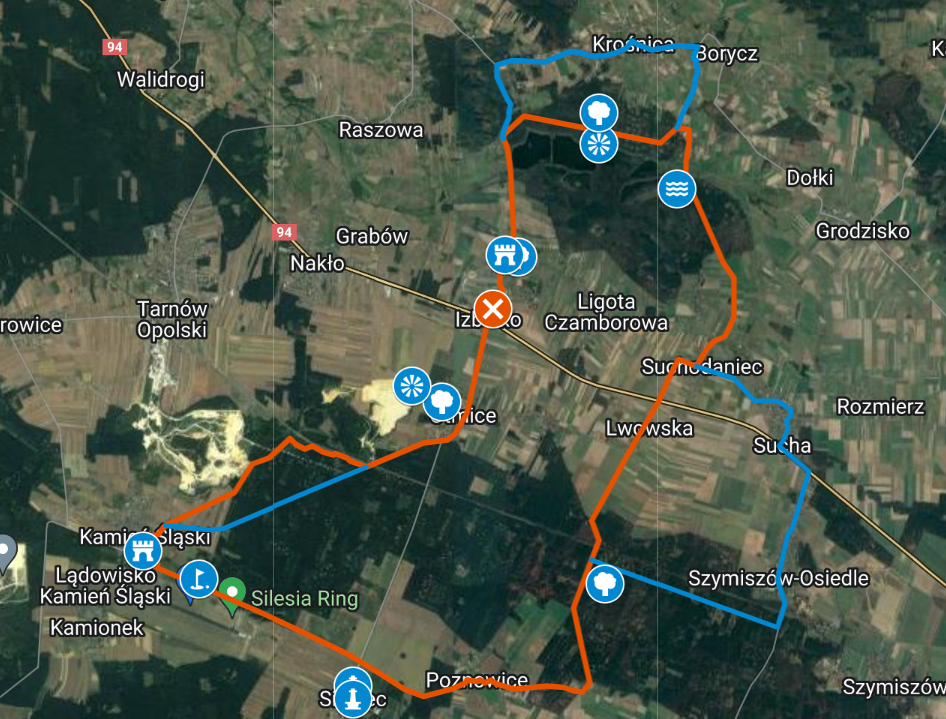 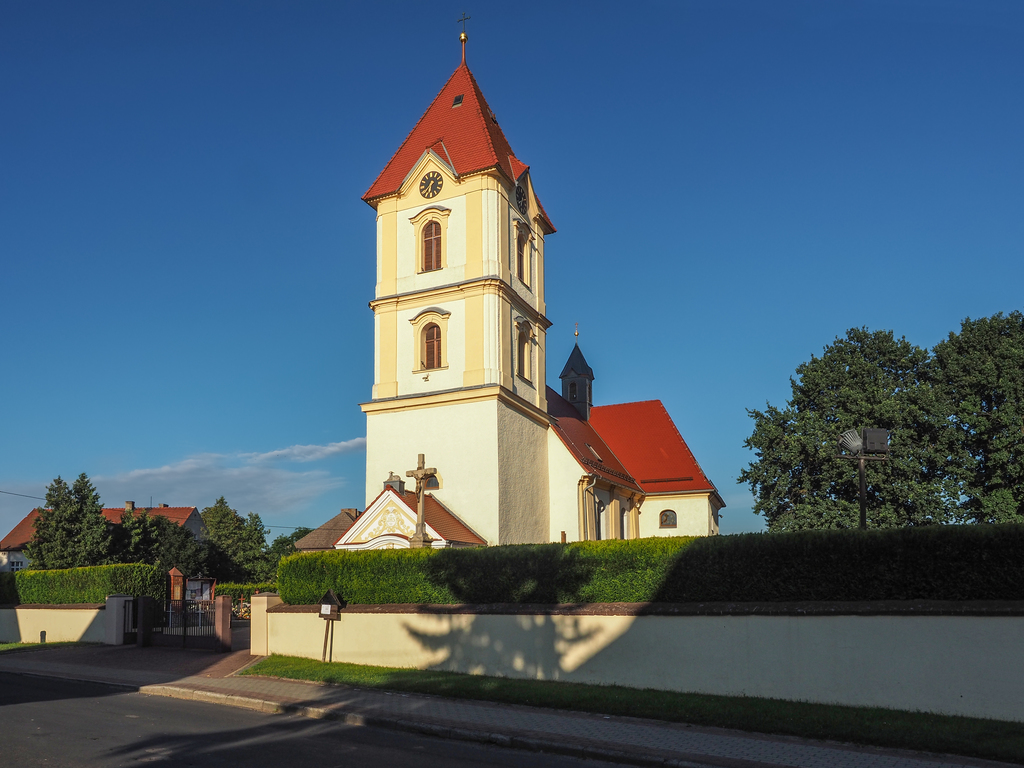 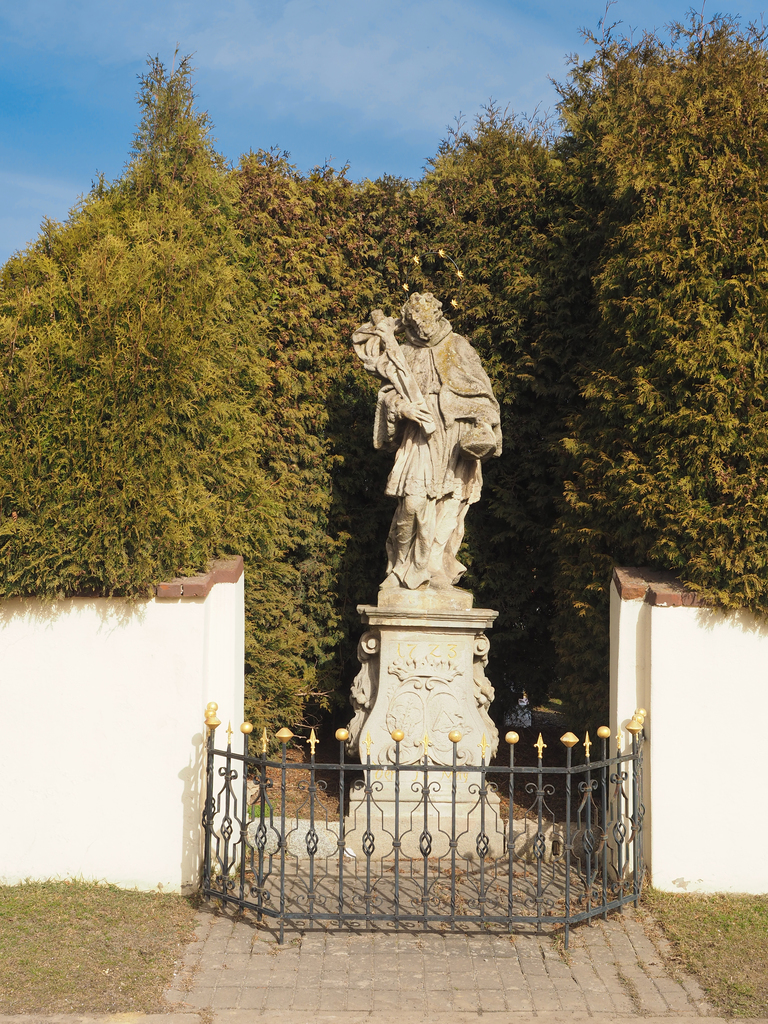 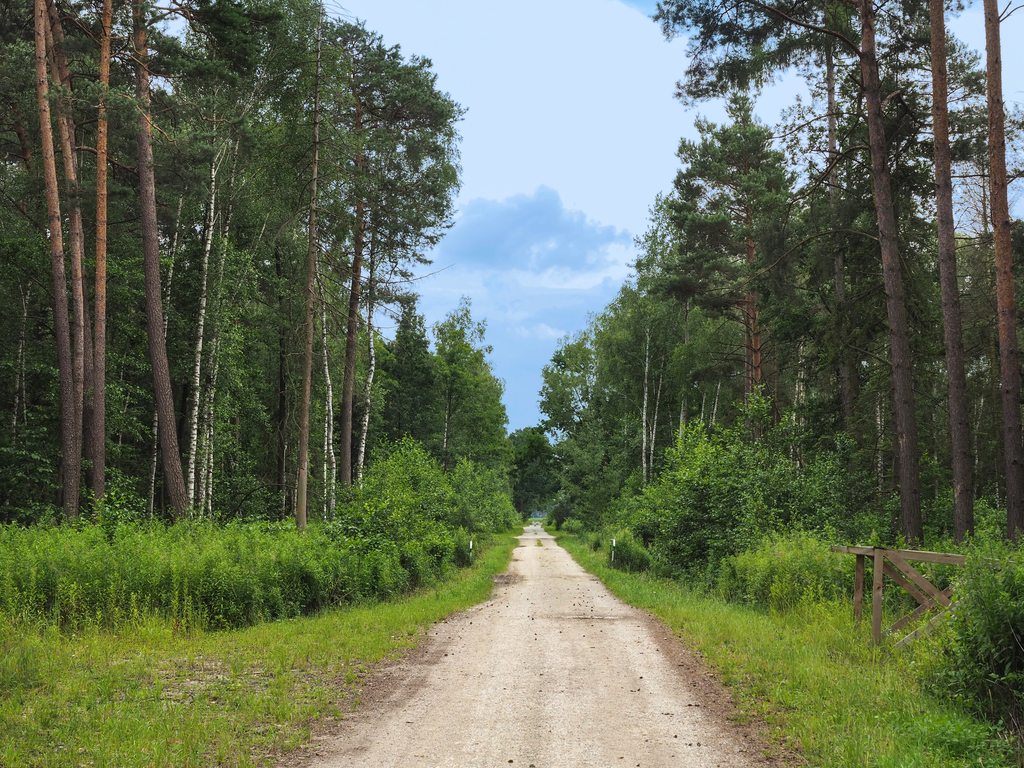 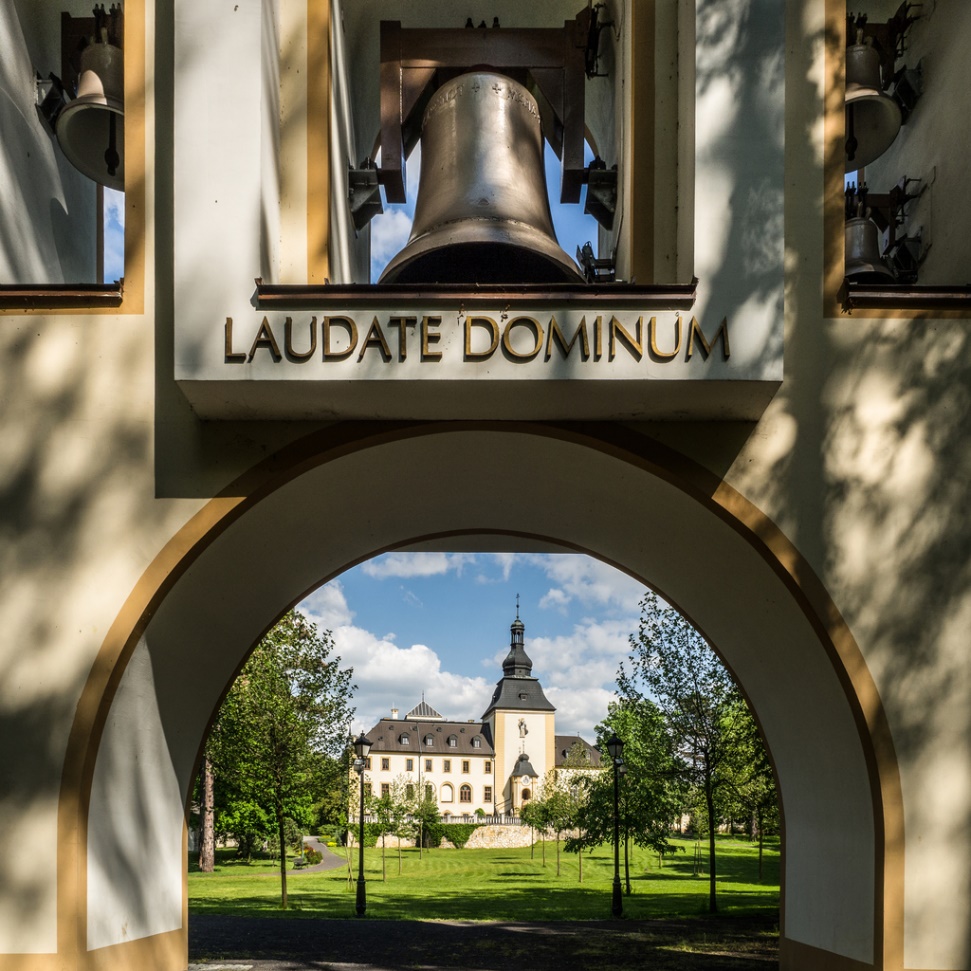 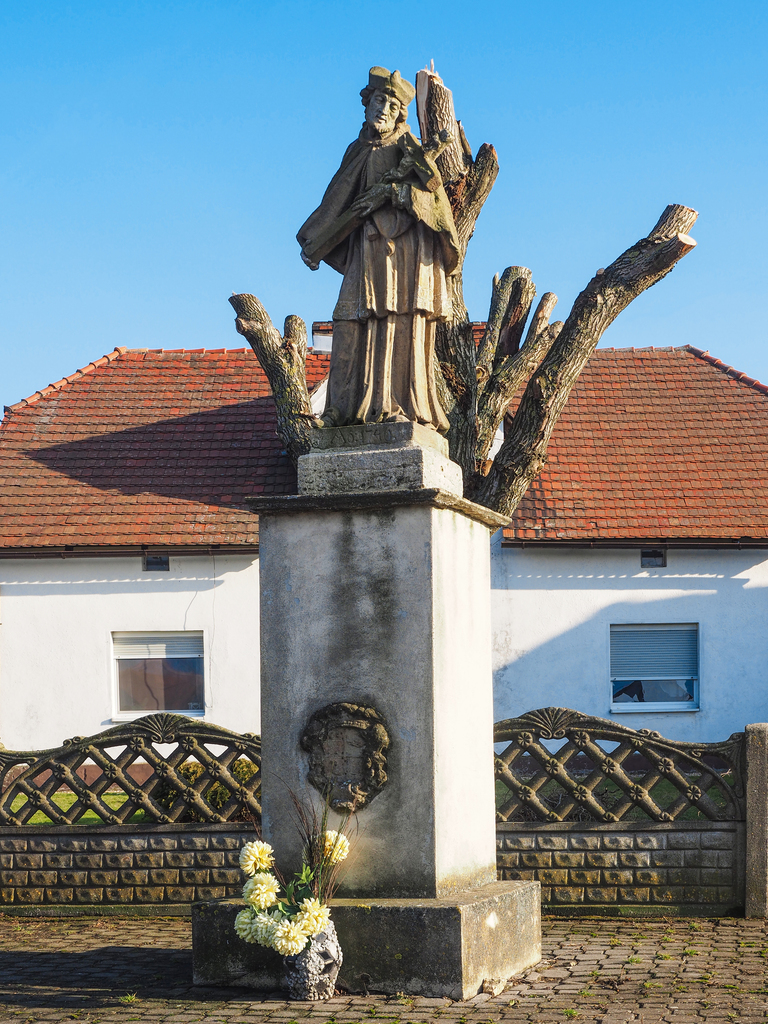 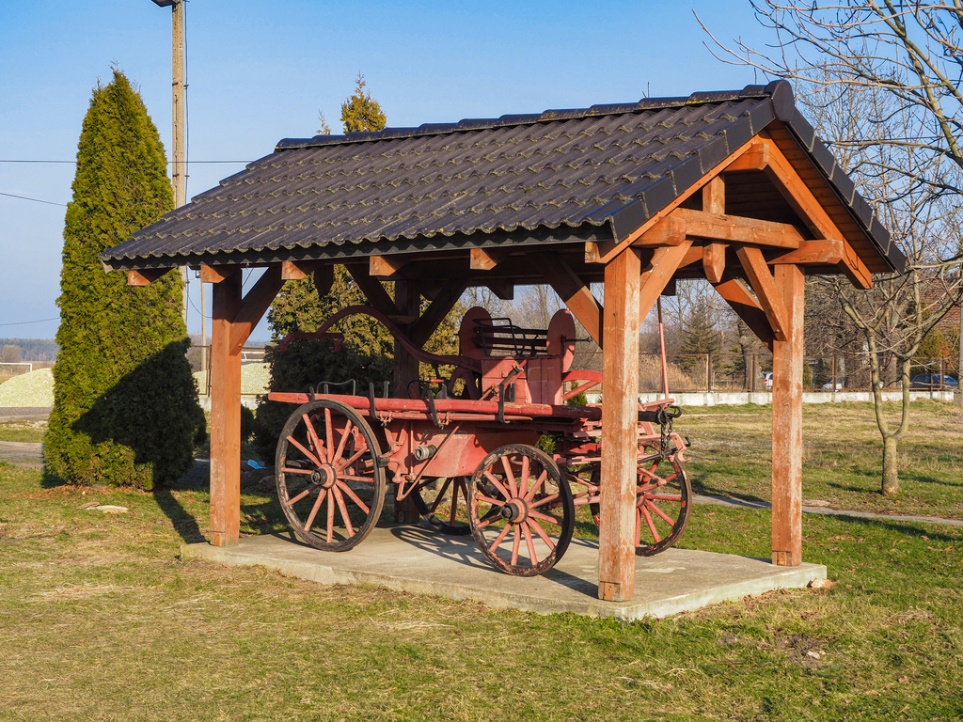 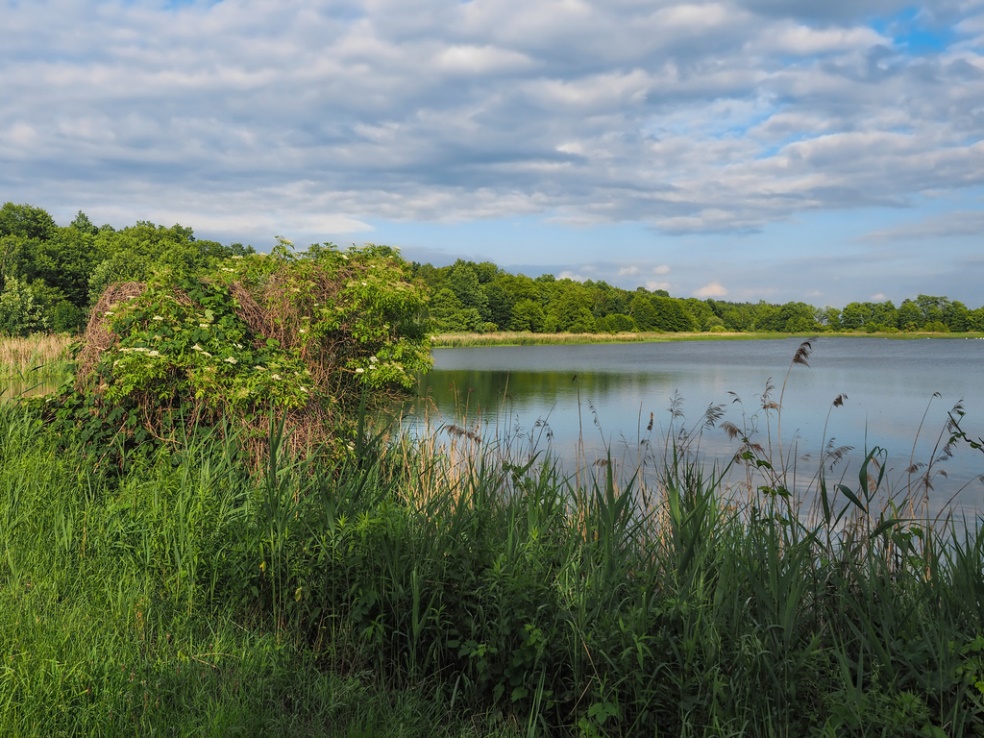 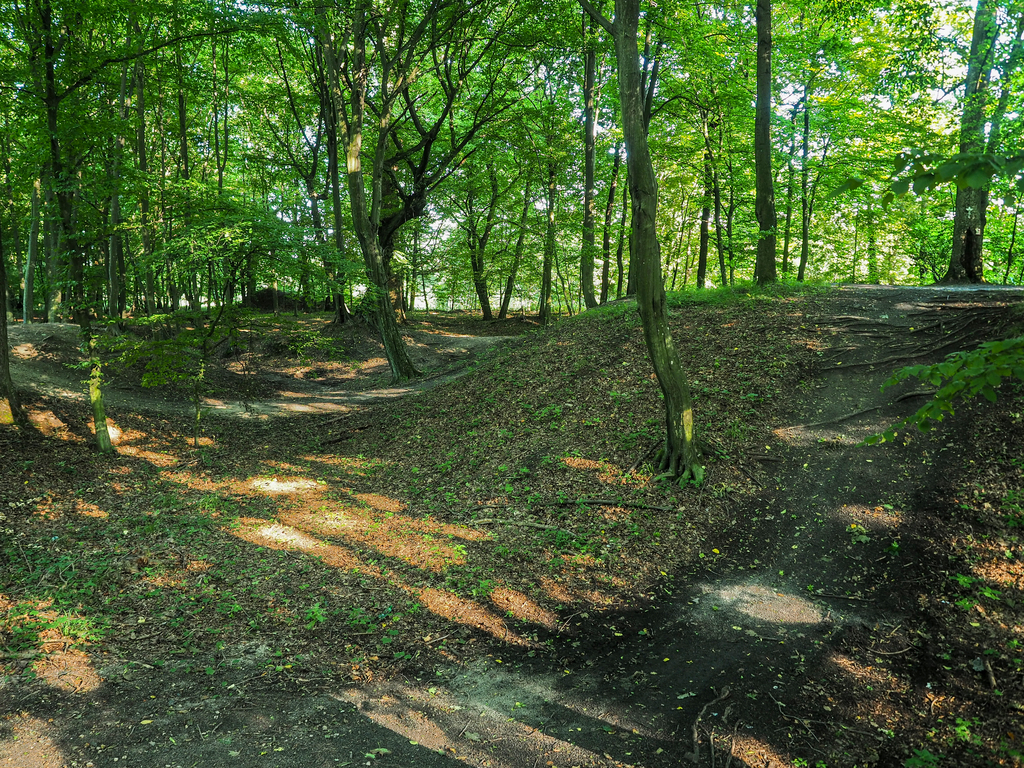 